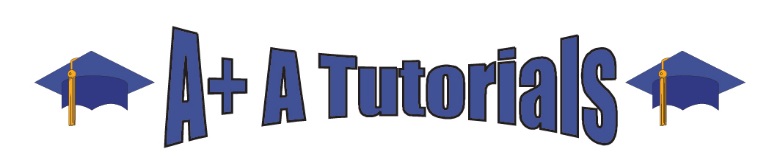 Accounting Tutors in Melbourne The study of accounting is the study of how to record, interpret and communicate the details of a business’ financial information. It is typically offered as a subject for students in the later years of secondary schooling.Get the assistance that you needA+  A Tutorials provides qualified and experienced accounting tutors in Melbourne with the expertise to help students at any level. Whether you need extra assistance to keep up with your class mates, or you’re a high achiever looking for an accounting tutor to help improve your grades, or even if you’re a parent looking for support for your child in the lead up to VCE exams, A+  A Tutorials can help.Contact us today if you’re looking for an accounting tutor in Melbourne or if you need assistance in any other subject on the Victorian curriculum.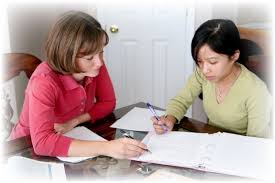 